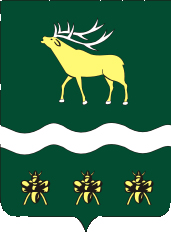 АДМИНИСТРАЦИЯЯКОВЛЕВСКОГО МУНИЦИПАЛЬНОГО РАЙОНАПРИМОРСКОГО КРАЯРАСПОРЯЖЕНИЕО направлении в г. Артем на церемонию подведения итогов и награждения победителей смотра-конкурса на лучшую площадку в рамках реализации проекта «Летние вечера 50+»	В связи с проведением  11 декабря 2019 года в г. Артеме церемонии подведения итогов и награждения победителей смотра-конкурса на лучшую площадку в рамках реализации проекта «Летние вечера 50+» (далее – Мероприятие)   Направить 11.12.2019 года директора МКУ «Управление культуры» Костенко С.В. и И.о. директора МБУ «МРДК» Сосновского Н.Н. в город Артем для участия в Мероприятии.Утвердить смету расходов на поездку (приложение №1).Финансовому управлению Администрации Яковлевского муниципального района (Е.А. Волощенко) обеспечить финансирование поездки согласно смете.Контроль за исполнением настоящего распоряжения возложить на заместителя главы Администрации Яковлевского муниципального района Лисицкого С.В.Глава района – Глава  АдминистрацииЯковлевского муниципального района                		   Н.В. ВязовикСМЕТАрасходов на поездку в г. Артем на церемонию подведения итогов и награждения победителей смотра-конкурса на лучшую площадку в рамках реализации проекта «Летние вечера 50+» ГСМ                                                                      3115,00 руб.                                                                    ИТОГО:     3115,00 рублейот09.12.2019с. Яковлевка№588Приложение  №1к распоряжению Администрации Яковлевского муниципального района от _9.12.2019_ № _588___